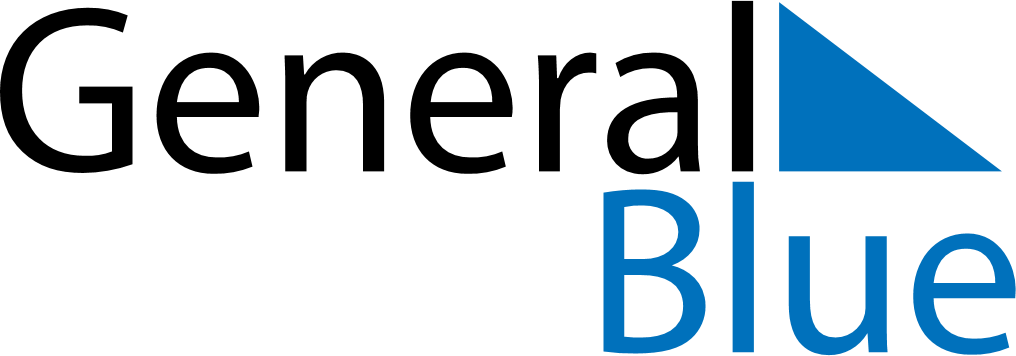 Weekly CalendarMarch 3, 2025 - March 9, 2025MondayMar 03TuesdayMar 04WednesdayMar 05ThursdayMar 06FridayMar 07SaturdayMar 08SundayMar 09